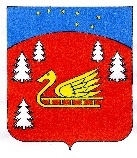 Администрациямуниципального образования Красноозерное сельское поселениеМуниципального образования Приозерский муниципальный районЛенинградской области.ПОСТАНОВЛЕНИЕот  «02»  октября 2023 года                            № 352Руководствуясь Федеральным законом от 06.12.2003 № 131-ФЗ «Об общих принципах организации местного самоуправления в Российской Федерации», в соответствии с Федеральным законом от 27.07.2010 №210-ФЗ «Об организации предоставления государственных и муниципальных услуг», постановлением администрации муниципального образования Красноозерное сельское поселение муниципального образования Приозерский муниципальный район Ленинградской области от 15 июня 2021 года № 169 «О порядке разработки и утверждения административных регламентов предоставления муниципальных услуг», Уставом муниципального образования Красноозерное сельское поселение муниципального образования Приозерский муниципальный район Ленинградской области, администрация муниципального образования Красноозерное сельское поселение ПОСТАНОВЛЯЕТ:1.Внести в Административный регламент по предоставлению муниципальной услуги «Установка информационной вывески, согласование дизайн-проекта размещения вывески на территории муниципального образования Красноозерное сельское поселение» (далее - Регламент), утвержденный постановлением администрации муниципального образования Красноозерное сельское поселение от 22.06.2023 года №166, следующее изменение:1.1.  Пункт 2.2.1. Регламента читать в новой редакции:«2.2.1 В целях предоставления муниципальной услуги установление личности заявителя может осуществляться в ходе личного приема посредством предъявления паспорта гражданина Российской Федерации либо иного документа, удостоверяющего личность, в соответствии с законодательством Российской Федерации или посредством идентификации и аутентификации в Администрации/Организации, ГБУ ЛО «МФЦ» с использованием информационных технологий, систем, указанных в частях 10 и 11 статьи 7 Федерального закона от 27.07.2010 № 210-ФЗ «Об организации предоставления государственных и муниципальных услуг» (при технической реализации).1.2. Приложение №1 к Регламенту читать в новой редакции (согласно приложению №1 к постановлению).      2. Разместить настоящее постановление на официальном сайте администрации муниципального образования Красноозерное сельское поселение в сети Интернет и опубликовать в средствах массовой информации в сетевом издании «Ленинградское информационное агентство» (ЛЕНОБЛИНФОРМ).     3. Настоящее постановление вступает в силу после его официального опубликования (обнародования).     4. Контроль за выполнением настоящего постановления оставляю за собой.Глава администрации 			        				А.В. РыбакИсп. Благодарев А.Ф.  тел. 8(813-79)67-493Разослано: Дело - 2, прокуратура – 1.Приложение №1к постановлению администрации                                                                       муниципального образованияКрасноозерное сельское поселение от «02» октября 2023 г. № 145Приложение № 1 к Административному регламенту                                                                                                                                по предоставлению муниципальной услуги  «Установка информационной вывески, согласование дизайн-проекта 
размещения вывески»  ЗАЯВЛЕНИЕУстановка информационной вывески, согласованиедизайн-проекта размещения вывескиДата ____________№ ___________________________________________________________________________(наименование органа, уполномоченного на предоставлениеуслуги)Прошу выдать разрешение на установку информационной вывески, согласование дизайн-проектаРезультат рассмотрения заявления прошу:О внесении изменений в Административный регламент по предоставлению муниципальной услуги   «Установка информационной вывески, согласование дизайн-проекта размещения вывески на территории муниципального образования Красноозерное сельское поселение», утвержденный постановлением администрации муниципального образования Красноозерное сельское поселение от 22.06.2023 года №166Сведения о представителеСведения о представителеКатегория представителяНаименование/ФИОДанные документа, удостоверяющего личность (ДУЛ)ОГРН/ОГРНИПИНННомер телефонаАдрес электронной почтыСведения о заявителеСведения о заявителеКатегория заявителяПолное наименованиеДанные ДУЛОГРН/ОГРНИПИНННомер телефонаАдрес электронной почтыВариант предоставления услугиВариант предоставления услугиПраво на объект, в котором размещается заявитель, зарегистрировано в ЕГРНДА/НЕТЧье имущество используется для размещения вывескиСобственник или иной законный владелец недвижимого имущества, к которому присоединяется информационная вывескаНа вывеске указан товарный знакСведения об объектеСведения об объектеКадастровый номерАдрес объектаТип информационной вывескиНомер регистрации товарного знакаДокументыДокументывыдать на руки в ОМСУ/Организациивыдать на руки в МФЦ (указать адрес)___________________________________направить в электронной форме в личный кабинет на ПГУ ЛО/ЕПГУ